In my role as a teacher, I think of myself as a coach whose job is to help students improve their degree of understanding, create a genuinely motivating climate to help in their performance and increase the probability of success by providing support, timely feedback, and recognition on a job well done.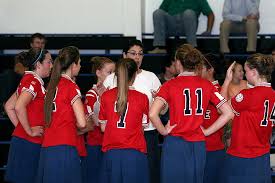 